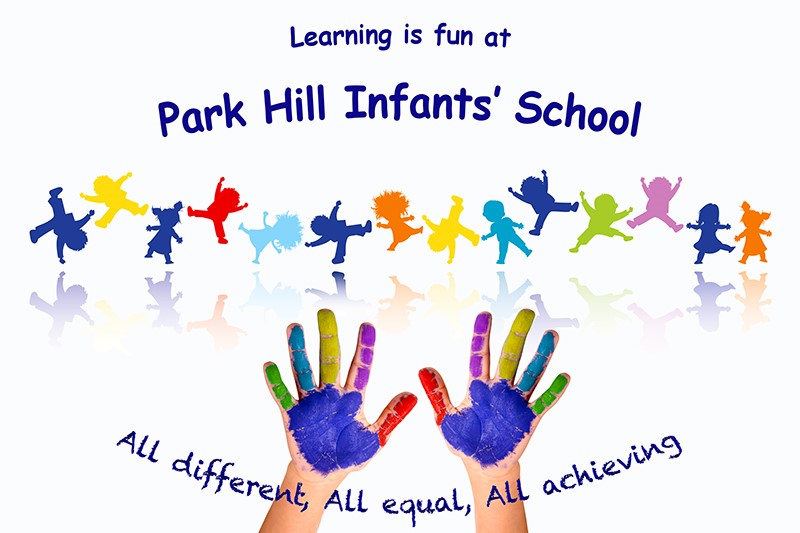 Volunteer Application FormFull name: …………………………………………………………………..Name of child currently at the school ……………………………………	Class …………Relationship to child : ………………………………………………………………Address: ………………………………………………………………………………………………………………………………………………………………………………………Phone: ……………………..…………………………………… Email address ……………………………………………………………………………….If you have a disability, what equipment, adaptations or adjustments to working conditions would assist you in carrying out a voluntary role at our school?Your answers will be treated in the strictest confidence and the information you provide will only be used for monitoring purposes.……………………………………………………………………………………………………………………………………………………………………………………………………………………………………………………………………………………………………………………Signed: 	 ………………………………………………………………………………Date:	 ……………………………………………..Thank you for taking time to complete this form.Your offer of help is greatly appreciated and we will be in touch as soon as possible.